Toruń, dnia 21.09.2023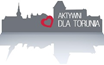 Margareta Skerska-RomanBartosz Szymanski			Radni Miasta ToruniaKlub Radnych „Aktywni dla Torunia – Krużewski, Szymanski, Skerska-Roman”							Szanowny Pan 							Michał Zaleski							Prezydent Miasta ToruniaW N I O S E KSzanowny Panie Prezydencie,zwracamy się z  ponowną prośbą o pomoc w poprawie warunków mieszkaniowych pani Jolancie Maćkiewicz, obecnie zamieszkałej w Toruniu przy ulicy Reja 24 m 5. Jej wniosek o przedłużenie najmu lokalu socjalnego został rozpatrzony negatywnie, w związku z przekroczeniem kryterium dochodowego, dlatego znajduje się na liście oczekujących (od lipca 2022) na przyznanie lokalu w ramach zasobu Toruńskiego Towarzystwa Budownictwa Społecznego. Pani Jolanta zajmuje malutki lokal socjalny (27,21 m2) bez łazienki wraz z pełnoletnim synem. Utrzymują się wyłącznie z swoich wynagrodzeń i nie mają możliwości wzięcia kredytu hipotecznego. Pani Jolancie pilnie zależy na zamianie mieszkania na większe, tak aby móc żyć w godziwych warunkach, z poszanowaniem intymności zarówno własnej, jak i dorosłego syna. W związku z powyższym bardzo prosimy o interwencję w przedmiotowej sprawie.	Z poważaniemMargareta Skerska-RomanBatrosz Szymanski